					Name: _______________________________________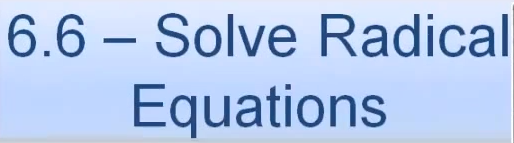 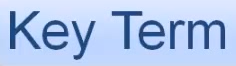 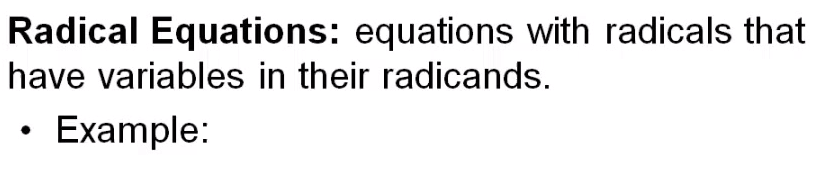 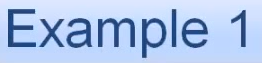 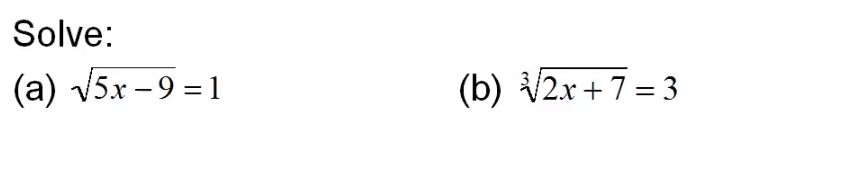 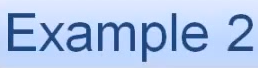 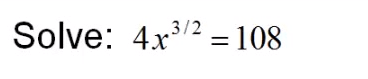 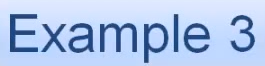 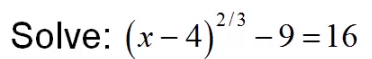 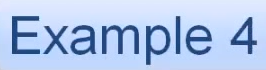 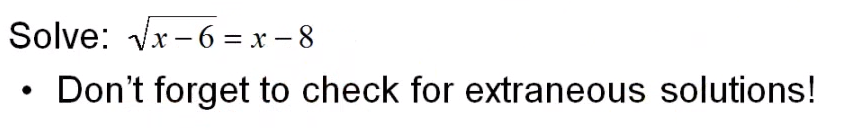 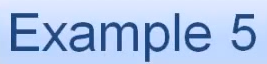 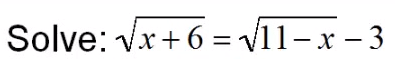 